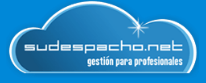 SUDESPACHO.NETCIF: B15879547C/ Polígono Industrial Pocomaco, Parcela I, Edificio Diana, Portal centro 2 º15190 A CoruñaTelf. 91 218 41 52FacturaFechaExpedientePag.[facturas->serie_factura] [facturas->numero_factura][facturas->fecha_factura][expedientes_judiciales->num_expediente]                                          Descripción                                          Descripción     Precio % Dto    Importe[[-Repetir-]][conceptos_honorario->descripcion][[-Fin_Repetir-]][[-Repetir-]][conceptos_honorario->descripcion][[-Fin_Repetir-]][[-Repetir-]][conceptos_honorario->precio_unidad][[-Fin_Repetir-]][[-Repetir-]][conceptos_honorario->descuento_porcentaje][[-Fin_Repetir-]][[-Repetir-]][conceptos_honorario->total]€[[-Fin_Repetir-]]Base Imponible IVA   Cuota IVARetenciónImporte Factura[facturas->total_base_imponible]21%[facturas->total_iva][facturas->total_irpf][predefinidos->facturas->LiquidacionFavor_FACTURA]€